1.KURULUŞ AMACI:Konsültasyon işlemlerinin etkin şekilde yürütülmesini sağlamak.2.KURULUŞU:Hastanemizdeki tüm birimleri kapsar.3. SORUMLULAR:Tıbbi, idari ve hemşirelik hizmetleri yöneticilerinden birer temsilci, kalite yönetim direktörü, acil servis sorumluları ve hasta konsülte edilen klinik sorumluları yer almalıdır.3. EKİBİN GÖREV VE SORUMLULUKLARI:Konsültasyon işlemlerinin etkin şekilde yürütülmesini sağlamakKonsültasyon sonrası yatış işlemlerinin etkin şekilde yürütülebilmesini sağlamakEkip Yılda 2 kez toplanır.Süreçlerin daha etkin bir şekilde sürdürülmesine yönelik gerekli görülen iyileştirmeler için kararlar alınır.Alınan kararlar, toplantı tutanakları yazılı olarak kayıt altına alınır.Hekimler branş ünvanlarına göre görevlendirildiklerinden dolayı bu branşlarda çalışan hekim bu ekipte görevlendirilir.4.EKİBİN TOPLANMA SÜRESİ: YILDA 2 KEZ (6 AYDA BİR) TOPLANIR.5.EKİPTE YER ALAN KİŞİLER: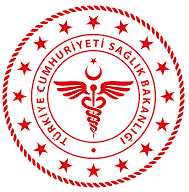              KONSÜLTASYON EKİBİ             KONSÜLTASYON EKİBİ             KONSÜLTASYON EKİBİ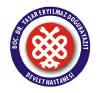 DÖK.NO:KY.YD.05YAY.TAR:09.07.2018 REV.NO:REV.TAR:SAYFA:1/2              KONSÜLTASYON EKİBİ              KONSÜLTASYON EKİBİ              KONSÜLTASYON EKİBİDÖK.NO:KY.YD.05YAY.TAR:10.07.2018REV.NO:REV.TAR:SAYFA:1/2NOGÖREVİ/ÜNVANIADI SOYADI                                İMZA1BaşhekimHasan BALABAN2Başhekim YardımcısıNebahat YİĞİT3İdari Mali işler MüdürüNazan ALTUNTAŞ GÖKTÜRK4Kalite DirektörüHayrettin TEYFUR5Acil Servis sorumlu Hekimi Yıldız ONGUN6Enfeksiyon hastalıkları UzmanıDemet ÖKKE7Dahiliye UzmanıFehime CAN8Cerrahi Uzmanıİdris AKÇAY9Pediatri UzmanıMelek GÜN10Göz Hastalıkları UzmanıMelike Lider GEZER ÖRMEN 11KBB. Uzmanı12Kardiyoloji UzmanıDeniz CIRGAMIŞ13Göğüs hastalıkları Uzmanı14FTR.UzmanıÖmer Faruk ÇELİK15Ortopedi UzmanıEyüp ÇETİNER16Üroloji UzmanıMehmet Erhan AYDIN17Anestezi UzmanıBetül DENİZLİ18Ruh ve sinir hastalıkları UzmanıSemiha 19Beyin ve sinir cerrahi Uzmanı20Acil sorumlu hemşiresiÖzlem YARDIMCI